UNIVERSIDAD AUTONOMA AGRARIA ANTONIO NARR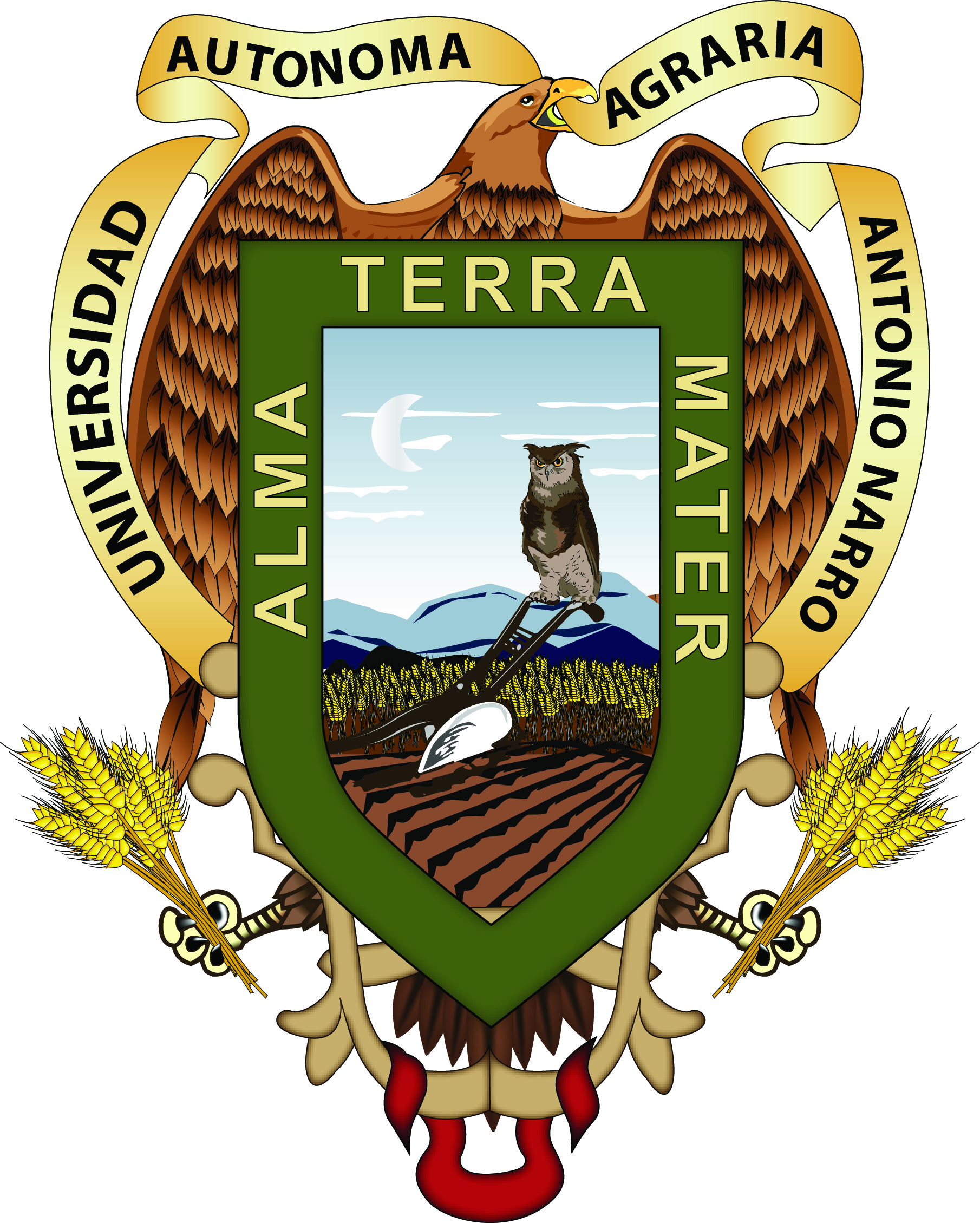 PARTICIPACIONES TORNEOS INTERNOS Y EXTERNOS -2012DISCIPLINANUMERO  DE TORNEOSCANT. DE ALUMNOSTOR. INTERNOSTOR. EXTERNOSRAMARAMADISCIPLINANUMERO  DE TORNEOSCANT. DE ALUMNOSTOR. INTERNOSTOR. EXTERNOSVFAJEDREZ31212VFATLETISMO42022VFBASQUETBOL41513VBEISBOL22402VBOX32030VCHARRERIA31530VFUTBOL AMERICANO24502VFUTBOL BANDERA31612FFUTBOL RAPIDDO 43013VFFUTBOL SOCCER32212VJUDO31521VFKARATE42313VFRODEO21611VRUGBY32212VTAE KWON DO42122VFVOLEIBOL SALA43022VFVOLEIBOL PLAYA2811VFTOTAL533542330